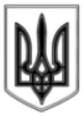 УКРАЇНАЛИСИЧАНСЬКА МІСЬКА ВІЙСЬКОВО-ЦИВІЛЬНА АДМІНІСТРАЦІЯ СЄВЄРОДОНЕЦЬКОГО РАЙОНУ ЛУГАНСЬКОЇ ОБЛАСТІРОЗПОРЯДЖЕННЯКЕРІВНИКА ЛИСИЧАНСЬКОЇ МІСЬКОЇВІЙСЬКОВО-ЦИВІЛЬНОЇ АДМІНІСТРАЦІЇ 10.11.2021		                           м. Лисичанськ 			 № 1267Про затвердження персонального складуконкурсної комісії Керуючись пунктом 15 частини першої статті 4, пунктом 8 частини третьої статті 6 Закону України «Про військово-цивільні адміністрації», відповідно до розпорядження від 23.09.2021 № 1079 «Про   затвердження  Порядків  проведення   конкурсів   на   посади директора та педагогічних працівників комунальної установи «Центр професійного розвитку педагогічних працівників Лисичанської  міської  територіальної громади Луганської  області»зобов’язую:1. Затвердити персональний склад конкурсної комісії для проведення конкурсного відбору кандидатів на заміщення вакантної посади директора              КУ «Центр професійного розвитку педагогічних працівників Лисичанської міської територіальної громади Луганської області» (додається).2. Конкурсній комісії провести конкурсний відбір на заміщення зазначеної вакантної посади у строки, передбачені Положенням про конкурс.3. Дане розпорядження підлягає оприлюдненню.4. Контроль за виконанням розпорядження покласти на заступника керівника Лисичанської міської військово-цивільної адміністрації Євгена НАЮКА.В.о. керівника Лисичанської міськоївійськово-цивільної адміністрації,перший заступник керівника				     Станіслав МОСЕЙКОДодатокдо розпорядження керівника Лисичанської міської військово-цивільної-адміністрації Сєвєродонецького району Луганської областівід 10.11.2021 № 1267С К Л А Дконкурсної комісії для проведення конкурсного відбору кандидатів на заміщення вакантної посади директора КУ «Центр професійного розвитку педагогічних працівників Лисичанської міської територіальної громади Луганської області»Начальник управління освітиЛисичанської міської ВЦА						Тетяна ХУДОБАЄвген НАЮК- заступник керівника Лисичанської міської військово-цивільної адміністрації Сєвєродонецького району Луганської області, голова комісії;Тетяна ХУДОБА- начальник управління освіти Лисичанської міської військово-цивільної адміністрації Сєвєродонецького району Луганської області, заступник голови комісії;Світлана НЄСТЄРОВА- заступник начальника управління освіти Лисичанської міської військово-цивільної адміністрації Сєвєродонецького району Луганської області, секретар комісіїЧлени комісіїЧлени комісіїНаталія СКРЯБІНА - директор КЗ «Лисичанський навчально-виховний комплекс загальноосвітня школа І-ІІІ ступенів № 3- дошкільний навчальний заклад «Барвінок» Лисичанської міської ради Луганської області»Микола СОСНІН- голова Лисичанської міської організації профспілки працівників освіти і науки